ИНСТРУКЦИЯпо регистрации на платформе ГИС ЖКХШаг 1 перейти по ссылке https://dom.gosuslugi.ru/Шаг 2 нажать в правом верхнем углу кнопку «Войти»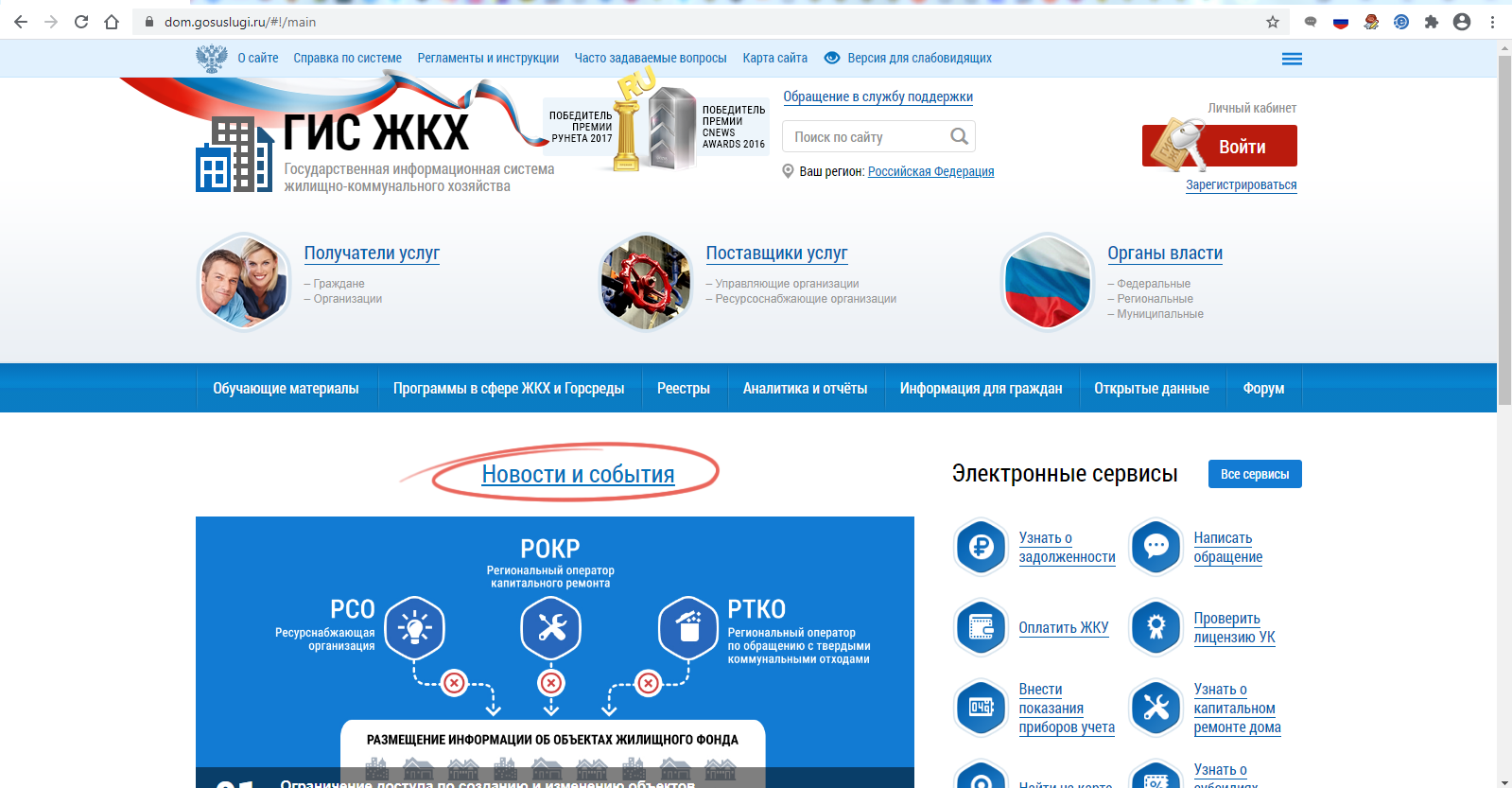 Шаг 3 авторизовать учетной записью с портала Государственных услуг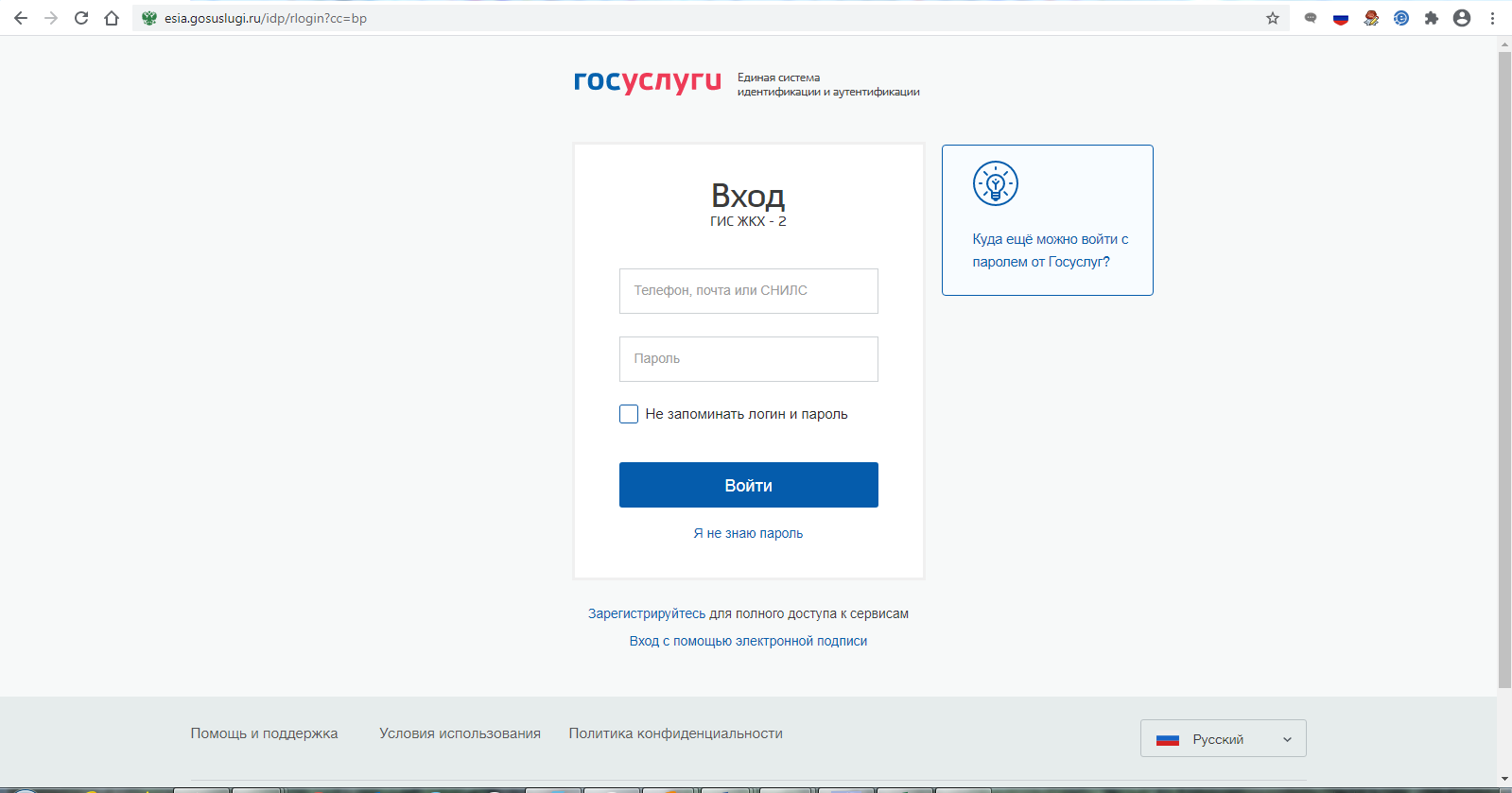 Шаг 4 предоставить порталу доступ к своим данным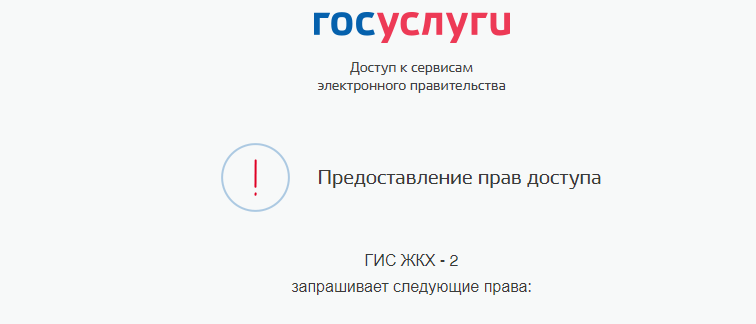 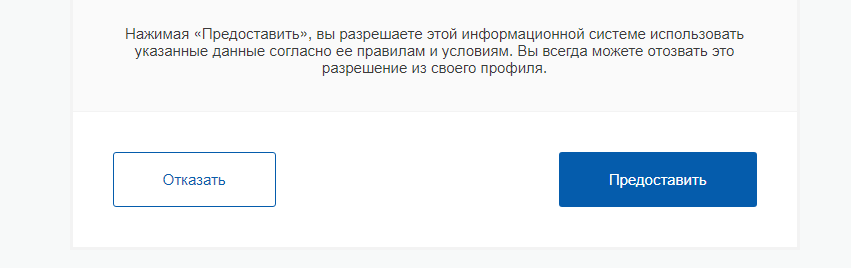 Шаг 5 войти в ГИС от своего имени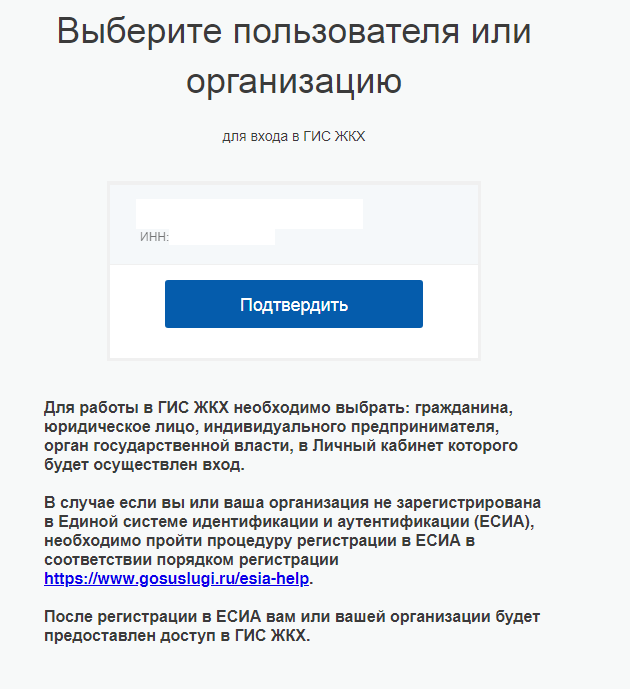 Шаг 6 Ознакомиться и поставить галочку согласия с условиями пользовательского соглашения, нажать синюю кнопку «Войти»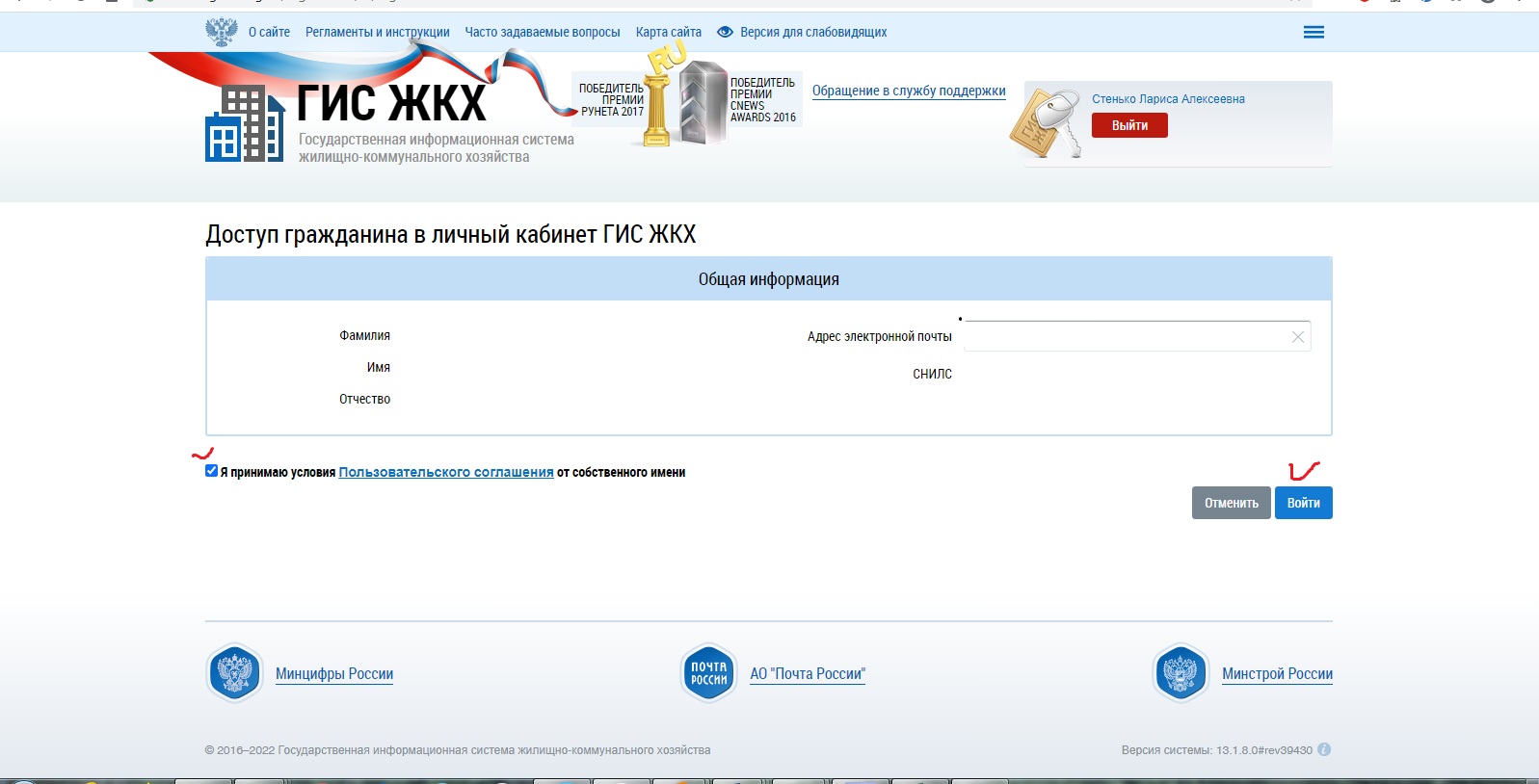 Шаг 7 войти от своего имени и начать использовать все возможности ГИС ЖКХ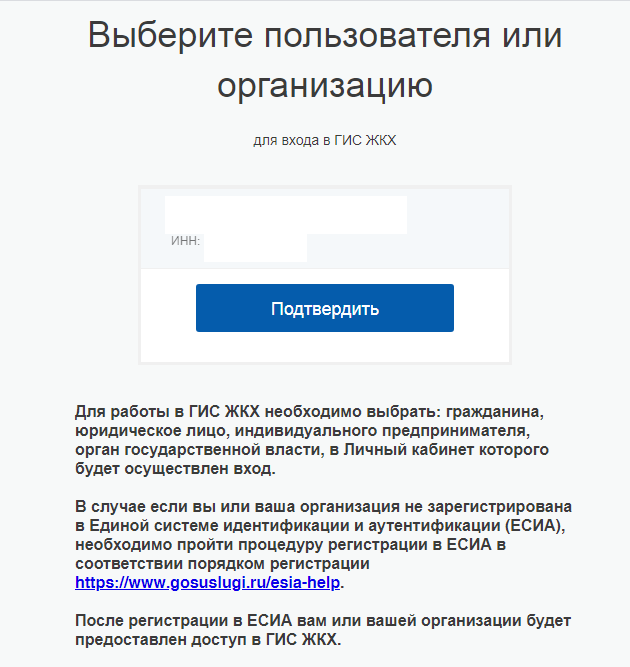 